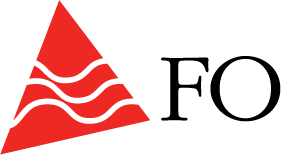 FO HORDALAND 08.04.18PROTOKOLL STYREMØTE NR 3/2018 FO AVDELING HORDALAND
Tid: 	Torsdag 5.april- søndag 8.april
Sted: 	StockholmGrethe KvistLeder/ AU/ LSSMohamad MehdiNestleder /AUSBente OwrenFylkessekretær/AU/1.vara LSVRenathe Remes ØenAU/2.vara LSBAnn Grete AasheimProfesjonsfaglig ansvarligBSiv MykingProfesjonsfaglig ansvarlig SErik BirkelandProfesjonsfaglig ansvarlig VJan AarskogMedlemBCarjet DemirMedlemBRolf UnnelandMedlemVTrude Devik1.varaSKenneth Larsen2.varaVMagnus Nymoen3.varaBEva AarskogLeder KPUSølvi FolkedalLeder Internasjonalt utvalgHilde IngebrigtsenLeder KontrollkomiteLena YtrelandOrganisasjonstillitsvalgtTORSDAG 5. APRIL TORSDAG 5. APRIL Sak 21/2018KonstitueringVelkommenInnkalling og sakslisteValg av møteledelse og referentPraktisk informasjonVedtak: Grethe Kvist og Mohamad Mehdi er møteledelse. Bente Owren er referent. Handlingsplanen vil bli arbeidet med alle dagene. Plan for møte vedtas med ny sak 24/18 Besøk av TASWOSak 22/2018Prioritert område handlingsprogram: (6:1)«Jobbe for medlemsbevaring og rekruttering»Vedtak: Innspill til aktivitet, ansvar og tidsplan debattert og ferdigstilt for vedtak.FREDAG 6. APRILFREDAG 6. APRILSak 23/2018Arbeid i styret, råd og utvalgGruppe 1: Arbeidet i avdelingsstyretGruppe 2: Arbeidet i råd og utvalgVedtak: Orientering om arbeidet i avdelingsstyre, råd og utvalg tatt til etterretningSak 24/2018Besøk av TASWOVedtak: Medlem fra TASWO ankommer Bergen 30. april, deltar på 1. mai feiring og representantskapsmøte 7.-8. mai. IU har plan for opphold og innkvartering resten av perioden. GK lager FB-gruppe TASWO-venner for involvering av andre.Sak 25/2018Prioritert område handlingsprogram (1.3): «Jobbe for å ivareta og sikre medlemmenes lovfestede og avtalefestede rettigheter om arbeidstid og gode rammebetingelser for arbeidet»Vedtak: Innspill til aktivitet, ansvar og tidsplan debattert og ferdigstilt for vedtak.Sak 26/2018Prioritert område handlingsprogram (2.2):«Jobbe for at profesjonenes felles og særskilte kompetanse skal prege kvaliteten i velferdstjenestene»Vedtak: Innspill til aktivitet, ansvar og tidsplan debattert og ferdigstilt for vedtak.Sak 27/2018Prioritert område handlingsprogram (6.3):«Jobbe for et FO som vil være preget av økt profesjonalitet, styrket gjennomslagskraft og forsterket måloppnåelse»Vedtak: Innspill til aktivitet, ansvar og tidsplan debattert og ferdigstilt for vedtak.Sak 28/2018Prioritert område handlingsprogram (6.4):«Jobbe for å få fram tydeligere prioritering og målretting av budskap»Vedtak: Innspill til aktivitet, ansvar og tidsplan debattert og ferdigstilt for vedtak.Sak 29/2018Rest handlingsprogramGruppe a) likelønn, arbeidsforhold og arbeidsmiljø (del 1)Gruppe b) profesjonspolitisk arbeid (del 2) og kvinnepolitikk (del 4)Gruppe c) helse og sosialpolitikk (del 3)Gruppe d) organisasjon (del 4) og internasjonal solidaritet (del 6)Vedtak: Innspill til aktivitet, ansvar og tidsplan debattert og ferdigstilt for vedtak.LØRDAG 7. APRILLØRDAG 7. APRILSak 30/2018Rest handlingsprogramInnlegg fra gruppeneSak 31/2018Rest handlingsprogram Debatt og vedtak tiltak, sak 22/2018, 25-29/2018Vedtak: Innspill til aktivitet, ansvar og tidsplan debattert og ferdigstilt for vedtak.SØNDAG 8. APRIL	SØNDAG 8. APRIL	Sak 32/2018Medlemsarkivet Vedtak: Utfordringer og muligheter med nytt medlemsarkiv tatt til orienteringSak 23/2018Oppsummering – tiltaksplanVedtak: AU ferdigstiller tiltaksplanen som er behandlet i styresamlingen i møte senere i dag, og sender dette ut på e-post til deltakere på styresamlingen til orientering, og til styrets medlemmer for godkjenning. Tiltaksplanen settes opp som sak neste styremøte 22.05, for oppdatert gjennomgangSak 24/2018ØkonomiBevilgning TASWOViser til Samarbeidsavtalen med TASWO og FO for perioden 2016-2020, samt veileder budsjett som viser hvordan vi har budsjettert støtte til TASWO. Fra avdelingens budsjett innvilges årlig inntil kr 20 000,- i støtte til iverksetting av aktiviteter i TASWO sitt handlingsprogram. Regnskap for 2017 og budsjett for 2018 er gjennomgått. I påvente av dette er det blitt utbetalt et forskudd til TASWO på kr 5 000,- Restbeløpet kr 15 000,- overføres snarest. Når avdelingen får besøk fra TASWO i mai 2018 planlegges et økonomimøte hvor de økonomiske styringsdokumenter gjennomgås, samt rapport og plandokumenter.Vedtak: Samlet bevilgning til TASWO. Kr 20 000,- Formål 8010